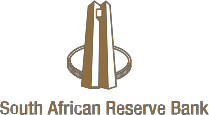 SARB Public NoticeAs of 01 October 2022, the South African Reserve Bank (SARB) Teller Services in Head Office in Pretoria Central will be closed due to construction until further notice.Members of the public wanting to sell Krugerrands to the SARB, exchange mutilated banknotes, and exchange older series banknotes and coins withdrawn from circulation will no longer be able to access these services at the SARB Head Office in Pretoria Central. However, they can access the above-mentioned services as per below:Selling of KrugerrandsThe South African Mint Company a wholly owned subsidiary of the South African Reserve Bank (SARB) offers services of buying and selling of Krugerrands. In addition to the services provided at the SARB Head Office, members of the public wanting to sell Krugerrands can do so through authorised coin dealers, a list of which can be found at: http://www.samint.co.za/collectable-coins/authorised-dealers/Exchange of mutilated banknotesMembers of the public wanting to exchange mutilated banknotes can do so at all Commercial Bank branches where their account is held. Exchange of old series banknotes withdrawn from circulationMembers of the public wanting to exchange old series banknotes and coins can do so at selected Commercial Bank branches. Find the list below.Please note that all banknotes and coins issued by the SARB remain legal tender in South Africa. The SARB does not buy back circulation coins.Issued by the SARB Media Office: Media@resbank.co.za012 399 7966BankProvinceCityAddressStandard BankEastern capeEast LondonThe Banking Mall, Retail Park, Beacon BayStandard BankEastern capePort ElizabethPE Branch, 1 Pickering Street, Newton ParkStandard BankFree StateBloemfonteinBrandwag, 173 Nelson Mandela DriveStandard BankNorthern CapeKimberlyKimberly Branch Cnr of Lennox and Bultfontein, streetStandard BankNorthern CapeUpingtonUpington Branch Cnr Scott and Hill StreetStandard BankGautengJohannesburgEgoli Branch,175 Jeppe Street, Essenby HouseStandard BankKwaZulu NatalDurbanShop 56, 300 Anton Lembede StreetStandard BankWestern CapeCape TownThibault Square, Cnr Hans Strijdom & Long StreetStandard BankMpumalangaNelspruitNelspruit Crossing Branch, cnr Madiba Drive & Samora Machel DriveStandard BankLimpopoPolokwaneMall of the North, cnr R81 & N1Standard BankLimpopoLouis Trichardt87 Hlanganani StreetStandard BankNorthwestLichtenburgLichtenburg Branch, 69 Scholts StreetStandard BankNorthwestPotchefstroomPotchefstroom Branch, cnr Retief & Walter Sisulu StreetBankProvinceCityAddressFNBAll provinces All Cities All branches where there are teller services.BankProvinceCityAddressABSAAll ProvinceAll CitiesAll ABSA Bank branches are accepting mutilated and old series banknotes from their clients.BankProvinceCityAddressCapitecAll ProvincesAll CitiesAll Capitec Bank branches are accepting mutilated and old series banknotes from their customers.BankProvinceCityAddressNedbank Eastern Cape East London 71 Oxford StreetNedbankEastern Cape Port Elizabeth (Gqeberha)44A Govan Mbeki AvenueNedbankFree State Bloemfontein Shop L21A, Mimosa Mall, 131 Kellner StreetNedbank Gauteng Johannesburg Ground Floor, 82 Main Street Nedbank Gauteng Tshwane Central Shop 1A, Protea Towers, 246 Paul Kruger Street Nedbank KwaZulu NatalDurban 57 Adelaide Tambo Drive NedbankLimpopo Polokwane Shop U1, Mall of the North, Cnr R81 and N1, BendorNedbankMpumalanga Mbombela Shop 65, Crossing Shopping Centre, Cnr Samora Machel Road and Madiba Road, West AcresNedbankMpumalanga Emalahleni Shop 243, Highveld Mall, Mandela Street, Del JudorNedbankNorth West Rustenburg Rustenburg Mall, Shop 111, Nelson Mandela DriveNedbankNorthern Cape Upington 21 Schroder StreetNedbank Western Cape Cape Town Shop 3, The Box, St George’s Mall, C/O The Riebeek StreetBankProvinceCityAddressUbankSBV VaalCarletonville3 Palladium street CarletonvilleUbankSBV VaalElandsrandElandsrand ShaftUbankSBV VaalWes #4Wes 4 shaftUbankSBV VaalEast DriefonteinEast Drie shaftUbankSBV VaalWestern Deep Level #1WDL 1 shaftUbankSBV VaalKloofKloof shaftUbankSBV Johannesburg (Ormonde)BOWDoornkop / (Moses Fruit & Vegetables)UbankSBV VaalWestonariaCnr and Forbes Mcgregor street WestonariaUbankSBV WitbankEmbalenhleShop no 59 Cnr Mbalentle Avenue and Old Provincial Road Embalenhle 2285UbankSBV BloemfonteinWelkom333 Stateway Street, WelkomUbankSBV BloemfonteinBeatrixBeatrix MineUbankSBV BloemfonteinMasimong 5Masimong 5 MineUbankSBV BloemfonteinTshepong ShaftTshepong Shaft MineUbankSBV BloemfonteinTshepong HostelTshepong Hostel MineUbankSBV BloemfonteinBOWNot fixed to one siteUbankSBV RustenburgRustenburg Main Branch120 Kerk Straat RustenburgUbankSBV RustenburgBafokeng NorthNu 6 Shaft Impala Mines Rustenburg (Ratanang Residence)UbankSBV RustenburgBoitekongCnr Tlou Street and R512, Shop 70 Boitekong Mall, BoitekongUbankSBV RustenburgWildebeest South ANu 8 Hostel Impala Mines (Simunye Residence)UbankSBV RustenburgMarikanaChoppies Center, Rooikoppies Mall, MarikanaUbankSBV RustenburgBOWForo Spar - Thlabane - RustenburgUbankSBV RustenburgNortham Main BranchShop No 108 Northam Plaza, NorthamUbankSBV RustenburgTumelaTumela Hostel, Amandelbult MineUbankSBV RustenburgDishabaDishaba Hostel, Amandelbult MineUbankSBV RustenburgNortham PlatinumFARM ZONDEREINDE 384 KQ Thabazimbi DistrictUbankSBV BurgersfortBurgersfort BranchShop No 49A , Twin City Mall , BurgersfortUbankSBV PretoriaBritsNu 1 Kerk Straat, BritsUbankSBV RustenburgKlerksdorpShop Nu 3 Corner OR Tambo & Neser Street Klerksdorp 2571UbankSBV RustenburgVaal Reefs #9 / KopanangVaal Reefs #9UbankSBV RustenburgVaal Reefs #8 / Great NoligwaVaal Reefs #8UbankSBV MthathaUmtata york9 York Street, MthathaUbankSBV MthathaBOWFidelity Base Centre , Zamukulungisa Heights Umtata 5099UbankSBV MthathaMthatha PlazaShop no 68, Mthatha Plaza, 47 Nelson Mandela Drive, Mthatha 5100UbankSBV MthathaMqanduliERF 33, Main road, Mqanduli plazaUbankSBV MthathaLusikisikiMain Street LusikisikiUbankSBV MthathaFlagstaffMain Street, FlagstaffUbankSBV Port ShepstoneMatatiele82 Station Road, MatatieleUbankSBV Port ShepstoneBizanaMain Street, BizanaUbankSBV MthathaMount FrereShop 11, Mt Frere Shopping Centre, 350 Main Street, Mount FrereUbankSBV MthathaTabankuluMain Str, TabankuluUbankSBV East LondonButterworthShop 2, Super Spar, Merrimen Street, ButterworthUbankSBV MthathaIdutywa14 Richardson Street, DutywaUbankSBV MthathaEngcoboHigh Str, Ngcobo